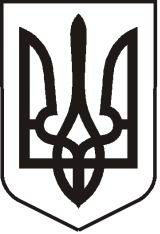 У К Р А Ї Н АЛ У Г А Н С Ь К А    О Б Л А С Т ЬП О П А С Н Я Н С Ь К А    М І С Ь К А    Р А Д А Ш О С Т О Г О   С К Л И К А Н Н ЯРОЗПОРЯДЖЕННЯміського  голови     «04» березня 2020 р.	                    м. Попасна                                   № 02-02/41                                Про придбання цінних подарунківз нагоди ювілею Дошкільного навчального закладу № 1         У зв’язку з ювілеєм Дошкільного навчального закладу № 1, згідно з міською цільовою програмою «Інші заходи в галузі культури і мистецтва» на 2020 рік, затвердженої рішенням сесії міської ради  від 23.12.2019 № 111/5 та керуючись п.20 ч.4 ст.42 Закону України «Про місцеве самоврядування в Україні»:1.   Придбати цінні подарунки для вручення під час урочистого заходу2.   Витрати  на придбання цінних подарунків здійснити за рахунок коштів виконкому міської ради на міську цільову програму «Інші заходи в галузі культури і мистецтва» на 2020 рік. Кошторис витрат  затвердити (додається). 3.  Контроль за виконанням даного розпорядження покласти на  начальника організаційного відділу виконкому міської ради  Висоцьку Н.О. та начальника фінансово-господарського відділу виконкому міської ради Омельченко Я.С.           Міський голова                                                                   Юрій ОНИЩЕНКОВисоцька, 2 05 65Додаток  до розпорядження міського голови від 04.03.2020 № 02-02/41К О Ш ТО Р И Свитрат на  придбання             ВСЬОГО:   3910,00  (Три тисячі дев’ятсот десять грн. 00 коп.)     грн.   Керуючий справами                                                                          Любов КулікНачальник фінансово-господарського відділу  -                                                                     головний бухгалтер                                                                          Яна  Омельченко№найменуванняод.вим.к-тьЦіна без ПДВСума  1.М’яч волейбольнийшт1220,00220,002.М’яч футбольнийшт2230,00460,003.М’яч волейбольнийшт1120,00120,004.М’яч баскетбольнийшт1250,00250,005.М’яч фітнесшт2200,00400,006.Обручшт1070,00700,007.М’яч футбольнийшт1400,00400,008.Ракетка для настільного тенісушт1320,00320,009.Скакалкашт565,00325,0010.Кеглішт190,0090,0011.М’яч гумовийшт525,00125,0012.Палка гімнастичнашт2025,00500,00